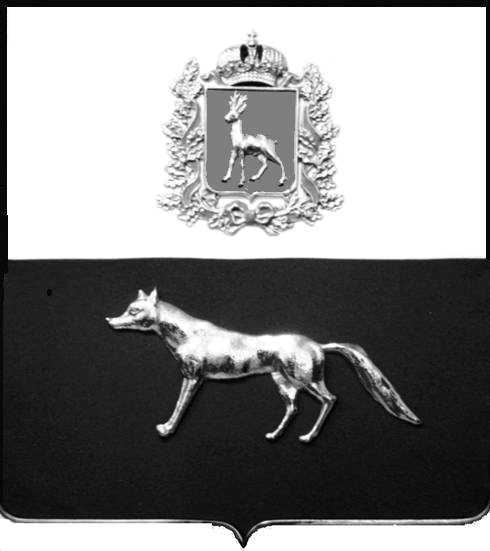 В соответствии с Федеральным законом от 06.10.2003 № 131-ФЗ                  «Об общих принципах организации местного самоуправления в Российской Федерации», с Федеральным Законом от 30.12.2020 №518-ФЗ «О внесении изменений в отдельные законодательные акты Российской Федерации», со статьёй 69.1 Федерального Закона от 13.07.2015 года №218-ФЗ «О государственной регистрации недвижимости», руководствуясь Уставом муниципального района Сергиевский, на основании акта осмотра объекта недвижимого имущества № 1 от 12.10.2023 г. 10 ч.00 минут, Администрация муниципального района СергиевскийП О С Т А Н О В Л Я ЕТ:1.В отношении ранее учтенного объекта недвижимости с кадастровым  номером  63:31:0702023:127, площадью 51,3 кв.м., расположенного  по  адресу: Самарская область, Сергиевский район, с.Сергиевск, ул. Революционная, д. 58  выявлен правообладатель: -гр. РФ Величко Наталья Васильевна, 07.12.1960 года рождения, место рождения: с/з  ИМ. Демитрова Краснохолмского района Оренбургской области. Паспорт гр. РФ серия 36 05  № 421036 выдан Отделом внутренних дел Сергиевского района Самарской области  14.03.2006 г., код подразделения 632-046; СНИЛС: 013-140-988 05, адрес регистрации: Самарская область, Сергиевский район, с. Сергиевск, ул.  Революционная, д. 58.  2.Право собственности подтверждается договором  от  11.12.1991 г., удостоверенным нотариусом Сергиевского района Самарской  области Красновой В.Ф. по реестру  №2059 от 11.12.1991 г.,  зарегистрированным в Службе технической инвентаризации   Исполнительного комитета Сергиевского районного Совета народных депутатов  Куйбышевской области  за № 2059 от 31.01.1992г.3.Направить данное постановление в Управление Федеральной службы государственной регистрации, кадастра и картографии по Самарской области.4.Контроль за выполнением настоящего постановления оставляю за собой.Глава муниципального районаСергиевский                                                                                  А.И.ЕкамасовПроект решения  получил: _________________________              ______________________________            [Подпись] 	                                                  [Ф. И. О.]Примечание: в течение тридцати дней со дня получения проекта решения выявленный правообладатель вправе направить возражения относительно сведений о правообладателе по адресу: 446540, Самарская область, Сергиевский район, с.Сергиевск, ул. Г.-Михайловского, д. 27 каб. № 2.О выявлении правообладателя ранее учтенного объекта недвижимости, жилого дома  с кадастровым номером 63:31:0702023:127  по адресу: Самарская область, Сергиевский район, с. Сергиевск, ул. Революционная, д. 58